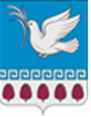 администрация мерчанского сельского поселения крымского районаПОСТАНОВЛЕНИЕот 02.07.2021	                  № 106 село МерчанскоеОб исполнении бюджета Мерчанского сельского поселенияКрымского района за второй квартал 2021 годаВ соответствии со статьей 264.2 Бюджетного кодекса Российской Федерации, решением Совета Мерчанского сельского поселения Крымского района от 28 сентября 2014  года № 122 «Об утверждении Положения о бюджетном  процессе  в Мерчанском сельском поселении Крымского района», п о с т а н о в л я ю:1. Утвердить отчет об исполнении бюджета Мерчанского сельского поселения Крымского района за 2 квартал 2021 года по доходам в сумме 5091,7 тысяч рублей и по расходам в сумме 5155,8 тысяч рублей, и источникам внутреннего финансирования дефицита бюджета в сумме 64,1 тысячи рублей.2. Утвердить исполнение:1) бюджета Мерчанского сельского поселения Крымского района за 2 квартал 2021 года по поступлениям доходов; 2) бюджета Мерчанского сельского поселения Крымского  за 2 квартал 2021 года по разделам и подразделам классификации расходов бюджетов Российской Федерации; 3) источников внутреннего финансирования дефицита  бюджета Мерчанского сельского поселения Крымского района  за 2 квартал 2021 года. 3. Контроль за настоящим постановлением возложить на ведущего специалиста Мерчанского сельского поселения Крымского район (Шеину). 4. Настоящее постановление вступает в силу с момента его официального обнародования.Глава Мерчанского сельскогопоселения Крымского района 					   Е.В. ПрокопенкоПриложение № 1 к постановлениюадминистрации Мерчанского сельского  поселения Крымского  районаот 02.07.2021 № 106 Исполнение бюджета Мерчанского сельского поселения Крымского районаза  второй квартал 2021 года по поступлениям доходовГлава Мерчанского сельскогопоселения Крымского района 					   Е.В. ПрокопенкоПриложение № 2 к постановлениюадминистрации Мерчанского сельского  поселения Крымского  районаот 02.07.2021 № 106Распределение расходов Мерчанского сельского поселения за второй квартал 2021 года по разделам и подразделам функциональной классификации расходов бюджетов Российской Федерации Глава Мерчанского сельскогопоселения Крымского района 					   Е.В. ПрокопенкоПриложение № 3 к постановлениюадминистрации Мерчанского сельского  поселения Крымского  районаот 02.07.2021 № 106Источники  внутреннего финансирования дефицита бюджета Мерчанского сельского  поселения  Крымского  района за  второй квартал 2021 годаГлава Мерчанского сельскогопоселения Крымского района 		           	         Е.В. ПрокопенкоНаименование доходаПланФактОтклонениеОтклонение 2021 год,тыс. руб. 2 квартал 2021 года,тыс. руб.%тыс. руб.1.НАЛОГОВЫЕ ДОХОДЫ8110,03120,238,5-4989,8 1.1Налог на доходы физических лиц4250,01765,641,5-2484,4 1.2Доходы от уплаты акцизов на нефтепродукты, производимые на территории Российской Федерации , подлежащие распределению между бюджетами субъектов Российской Федерации и местными бюджетами с учетом установленных дифференцированных нормативов отчислений в местные бюджеты1785,0839,747,0-945,3 1.3Единый сельскохозяйственный105,050,948,5-54,1 1.4Налог на имущество физических лиц320,042,113,2-277,9 1.5Земельный налог1650,0421,925,6-1228,12.НЕНАЛОГОВЫЕ ДОХОДЫ195,08,00,0-187,0 2.1Доходы от сдачи в аренду имущества находящегося в муниципальной собственности поселений195,00,00,0-195,0 2.2Штрафы, санкции, возмещение ущерба0,08,00,08,03.ИТОГО СОБСТВЕННЫХ ДОХОДОВ8305,03128,237,7-5176,84.Безвозмездные поступления3096,11963,563,4-1132,65.Безвозмездные поступления от других бюджетов бюджетной системы РФ2374,11177,549,6-1196,6 5.1Дотации бюджетам сельских поселений на выравнивание бюджетной обеспеченности 2272,21137,050,0-1135,25.2Субвенции бюджетам сельских поселений на выполнение передаваемых полномочий субъектам РФ3,80,00,0-3,85.3Субвенции бюджетам сельских поселений на осуществление первичного воинского учета на территориях , где отсутствуют военные комиссариаты98,140,541,3-57,66.Прочие безвозмездные поступления в бюджеты сельских поселений722,0786,0108,964,0ИТОГО ДОХОДОВ11401,15091,744,7-6309,4№ п/пКодНаименованиеПлан на 2021 год, тыс. руб.Исполнено,1 квартал 2021 года,тыс. руб.Исполнено, %Отклонение, тыс.руб.Всего расходов11840,05155,844,0-6684,2в том числе:1.0100Общегосударственные вопросы4030,02004,050,0-20260102Функционирование высшего должностного лица органа местного самоуправления600,0364,361,0-235,70104Функционирование Правительства Российской Федерации, высших органов исполнительной власти субъектов Российской Федерации, местных администраций2964,01426,548,0-1537,50111Резервные фонды10,00,00,0-100113Другие общегосударственные вопросы 456,0213,247,0-242,82.0200Национальная оборона98,140,541,0-57,60203Мобилизационная и вневойсковая подготовка98,140,541,0-57,63.0300Национальная безопасность и правоохранительная деятельность479,010,52,0-468,50310Защита населения и территории  от чрезвычайных ситуаций природного и техногенного характера, гражданская оборона454,010,52,0-443,50310Предупреждение и ликвидация последствий ЧС и стихийных бедствий, гражданская оборона443,50,00,0-443,50310Обеспечение противопожарной безопасности10,510,5100,00,00314Другие вопросы в области национальной безопасности и правоохранительной деятельности25,00,00,0-25,00314Укрепление правопорядка, профилактика правонарушений, усиление борьбы с преступностью10,00,00,0-10,00314Мероприятия по профилактике терроризма и экстремизма10,00,00,0-10,00314Противодействие коррупции в Крымском районе5,00,00,0-5,04.0400Национальная экономика1800,00,00,0-1800,00409Дорожное хозяйство1795,00,00,0-1795,00412Другие вопросы в области национальной экономики5,00,00,0-5,05.0500Жилищно-коммунальное хозяйство922,0274,030,0-648,00502Коммунальное хозяйство130,027,021,0-103,00503Благоустройство792,0247,031,0-545,06.0700Образование40,00,00,0-40,00707Молодежная политика40,00,00,0-40,07.0800Культура, кинематография и средства массовой информации4340,92804,465,0-1536,50801Культура4340,92804,465,0-1536,58.1100Физическая культура и спорт30,022,475,0-7,61101физическая культура 30,022,475,0-7,69.1200Средства массовой информации100,00,00,0-100,01204Другие вопросы в области средств массовой информации100,00,00,0-100,0КодНаименование групп, подгрупп, статей, подстатей, элементов, программ (подпрограмм), кодов экономической классификации источников внутреннего финансирования дефицита бюджетаУтвержденные бюджетные назначения,тыс. руб.Исполнено,тыс. руб.12300001050000000000000Изменение остатков средств на счетах по учету средств бюджета438,964,100001050000000000510Увеличение остатков средств на счетах по учету средств бюджета-11401,1-5573,800001050201000000510Увеличение прочих остатков средств на счетах по учету средств бюджета-11401,1-5573,800001050201100000510Увеличение прочих остатков денежных средств бюджетов поселений-11401,1-5573,800001050000000000610Уменьшение остатков средств на счетах по учету средств бюджета11840,05637,900001050201000000610Уменьшение прочих остатков средств на счетах по учету средств бюджета11840,05637,900001050201100000610Уменьшение прочих остатков денежных средств бюджетов поселений11840,05637,9